Регистрационный номер 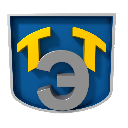 Средний балл Директору государственного автономного профессионального образовательного учреждения Самарской области «Тольяттинский электротехнический техникум» Калашникову Павлу Евгеньевичу от:ЗАЯВЛЕНИЕПрошу принять документы на обучение по направлению подготовки (специальности/профессии)О себе сообщаю следующее:С Уставом, лицензией на право ведения образовательной деятельности, свидетельством о государственной аккредитации и приложениями к ним по выбранной специальности, правилами приема и условиями обучения в данном образовательном учреждении ознакомлен:Обязуюсь предоставить оригинал документа об образовании для зачисленияв техникум до «25» августа 2020 г. Подпись ответственного лица приемной комиссии Фамилия:Фамилия:Фамилия:ИВАНОВИВАНОВИВАНОВИВАНОВИВАНОВИВАНОВГражданствоГражданствоГражданствоГражданствоГражданствоРФРФРФРФРФРФИмя:ИВАНИВАНИВАНИВАНИВАНИВАНИВАНИВАНИВАНДокумент удостоверяющий личность:Документ удостоверяющий личность:Документ удостоверяющий личность:Документ удостоверяющий личность:Документ удостоверяющий личность:Документ удостоверяющий личность:Документ удостоверяющий личность:Документ удостоверяющий личность:Документ удостоверяющий личность:Документ удостоверяющий личность:ПАСПОРТОтчество:Отчество:Отчество:Отчество:ИВАНОВИЧИВАНОВИЧИВАНОВИЧИВАНОВИЧИВАНОВИЧсерияХХХХ№№№ХХХХХХХХХХХХХХХХХХХХХХХХДата рождения:Дата рождения:Дата рождения:Дата рождения:Дата рождения:Дата рождения:Дата рождения:01.01.200301.01.200301.01.2003когда и кем выдан:когда и кем выдан:когда и кем выдан:когда и кем выдан:когда и кем выдан:когда и кем выдан:когда и кем выдан:когда и кем выдан:когда и кем выдан:ОТДЕЛОМ УФМС РОССИИ ОТДЕЛОМ УФМС РОССИИ ОТДЕЛОМ УФМС РОССИИ Место рождения:Место рождения:Место рождения:Место рождения:Место рождения:Место рождения:Место рождения:Место рождения:Место рождения:ТОЛЬЯТТИСАМАРСКОЙ ОБЛАСТИ Г. ТОЛЬЯТТИСАМАРСКОЙ ОБЛАСТИ Г. ТОЛЬЯТТИСАМАРСКОЙ ОБЛАСТИ Г. ТОЛЬЯТТИСАМАРСКОЙ ОБЛАСТИ Г. ТОЛЬЯТТИСАМАРСКОЙ ОБЛАСТИ Г. ТОЛЬЯТТИСАМАРСКОЙ ОБЛАСТИ Г. ТОЛЬЯТТИСАМАРСКОЙ ОБЛАСТИ Г. ТОЛЬЯТТИСАМАРСКОЙ ОБЛАСТИ Г. ТОЛЬЯТТИСАМАРСКОЙ ОБЛАСТИ Г. ТОЛЬЯТТИСАМАРСКОЙ ОБЛАСТИ Г. ТОЛЬЯТТИСАМАРСКОЙ ОБЛАСТИ Г. ТОЛЬЯТТИСАМАРСКОЙ ОБЛАСТИ Г. ТОЛЬЯТТИПроживающего (ей) по адресу:Проживающего (ей) по адресу:Проживающего (ей) по адресу:Проживающего (ей) по адресу:Проживающего (ей) по адресу:Г.ТОЛЬЯТТИ, УЛИЦА МИРА, Д.1, КВ.1Телефон (сотовый):Телефон (сотовый):Телефон (сотовый):8 92 777 33 2788 92 777 33 2788 92 777 33 278Состав семьи, телефон (сотовый)Состав семьи, телефон (сотовый)Состав семьи, телефон (сотовый)Состав семьи, телефон (сотовый)Состав семьи, телефон (сотовый)Состав семьи, телефон (сотовый)Состав семьи, телефон (сотовый)Мама (ФИО)Мама (ФИО)ИВАНОВА МАРИЯ ИВАНОВНА, 8 92 777 33 278ИВАНОВА МАРИЯ ИВАНОВНА, 8 92 777 33 278ИВАНОВА МАРИЯ ИВАНОВНА, 8 92 777 33 278ИВАНОВА МАРИЯ ИВАНОВНА, 8 92 777 33 278ИВАНОВА МАРИЯ ИВАНОВНА, 8 92 777 33 278Отец (ФИО)Отец (ФИО)ИВАНОВ ИВАН ИВАНОВИЧ, 8 92 777 33 278ИВАНОВ ИВАН ИВАНОВИЧ, 8 92 777 33 278ИВАНОВ ИВАН ИВАНОВИЧ, 8 92 777 33 278ИВАНОВ ИВАН ИВАНОВИЧ, 8 92 777 33 278ИВАНОВ ИВАН ИВАНОВИЧ, 8 92 777 33 278Место работы:Место работы:Место работы:Место работы:Место работы:МамаАО АВТОВАЗ АО АВТОВАЗ АО АВТОВАЗ АО АВТОВАЗ АО АВТОВАЗ ОтецАВ АВТОВАЗАВ АВТОВАЗАВ АВТОВАЗАВ АВТОВАЗАВ АВТОВАЗ/КОД СПЕЦИАЛЬНОСТИ/ СПЕЦИАЛЬНОСТЬ ПОЛНОСТЬЮ//КОД СПЕЦИАЛЬНОСТИ/ СПЕЦИАЛЬНОСТЬ ПОЛНОСТЬЮ//КОД СПЕЦИАЛЬНОСТИ/ СПЕЦИАЛЬНОСТЬ ПОЛНОСТЬЮ//КОД СПЕЦИАЛЬНОСТИ/ СПЕЦИАЛЬНОСТЬ ПОЛНОСТЬЮ//КОД СПЕЦИАЛЬНОСТИ/ СПЕЦИАЛЬНОСТЬ ПОЛНОСТЬЮ//КОД СПЕЦИАЛЬНОСТИ/ СПЕЦИАЛЬНОСТЬ ПОЛНОСТЬЮ//КОД СПЕЦИАЛЬНОСТИ/ СПЕЦИАЛЬНОСТЬ ПОЛНОСТЬЮ//КОД СПЕЦИАЛЬНОСТИ/ СПЕЦИАЛЬНОСТЬ ПОЛНОСТЬЮ//КОД СПЕЦИАЛЬНОСТИ/ СПЕЦИАЛЬНОСТЬ ПОЛНОСТЬЮ/        (код специальности/профессии)        (код специальности/профессии)        (код специальности/профессии)        (код специальности/профессии)        (код специальности/профессии)        (код специальности/профессии)        (код специальности/профессии)        (код специальности/профессии)        (код специальности/профессии)по очной заочнойформе обучения на места, финансируемые из регионального бюджетаформе обучения на места, финансируемые из регионального бюджетаформе обучения на места, финансируемые из регионального бюджета,на места с полным возмещением затратна места с полным возмещением затратна места с полным возмещением затратна места с полным возмещением затратна места с полным возмещением затрат...Окончил (а)Окончил (а)МБОУ СОШ №1, ТОЛЬЯТТИ 2020	МБОУ СОШ №1, ТОЛЬЯТТИ 2020	МБОУ СОШ №1, ТОЛЬЯТТИ 2020	МБОУ СОШ №1, ТОЛЬЯТТИ 2020	МБОУ СОШ №1, ТОЛЬЯТТИ 2020	МБОУ СОШ №1, ТОЛЬЯТТИ 2020	МБОУ СОШ №1, ТОЛЬЯТТИ 2020	МБОУ СОШ №1, ТОЛЬЯТТИ 2020	МБОУ СОШ №1, ТОЛЬЯТТИ 2020	МБОУ СОШ №1, ТОЛЬЯТТИ 2020	МБОУ СОШ №1, ТОЛЬЯТТИ 2020	МБОУ СОШ №1, ТОЛЬЯТТИ 2020	МБОУ СОШ №1, ТОЛЬЯТТИ 2020	МБОУ СОШ №1, ТОЛЬЯТТИ 2020	МБОУ СОШ №1, ТОЛЬЯТТИ 2020	МБОУ СОШ №1, ТОЛЬЯТТИ 2020	МБОУ СОШ №1, ТОЛЬЯТТИ 2020	МБОУ СОШ №1, ТОЛЬЯТТИ 2020	МБОУ СОШ №1, ТОЛЬЯТТИ 2020	МБОУ СОШ №1, ТОЛЬЯТТИ 2020	МБОУ СОШ №1, ТОЛЬЯТТИ 2020	МБОУ СОШ №1, ТОЛЬЯТТИ 2020	МБОУ СОШ №1, ТОЛЬЯТТИ 2020	МБОУ СОШ №1, ТОЛЬЯТТИ 2020	МБОУ СОШ №1, ТОЛЬЯТТИ 2020	МБОУ СОШ №1, ТОЛЬЯТТИ 2020	МБОУ СОШ №1, ТОЛЬЯТТИ 2020	МБОУ СОШ №1, ТОЛЬЯТТИ 2020	(образование основное общее или среднее общее, наименование и дата окончания учебного заведения)(образование основное общее или среднее общее, наименование и дата окончания учебного заведения)(образование основное общее или среднее общее, наименование и дата окончания учебного заведения)(образование основное общее или среднее общее, наименование и дата окончания учебного заведения)(образование основное общее или среднее общее, наименование и дата окончания учебного заведения)(образование основное общее или среднее общее, наименование и дата окончания учебного заведения)(образование основное общее или среднее общее, наименование и дата окончания учебного заведения)(образование основное общее или среднее общее, наименование и дата окончания учебного заведения)(образование основное общее или среднее общее, наименование и дата окончания учебного заведения)(образование основное общее или среднее общее, наименование и дата окончания учебного заведения)(образование основное общее или среднее общее, наименование и дата окончания учебного заведения)(образование основное общее или среднее общее, наименование и дата окончания учебного заведения)(образование основное общее или среднее общее, наименование и дата окончания учебного заведения)(образование основное общее или среднее общее, наименование и дата окончания учебного заведения)(образование основное общее или среднее общее, наименование и дата окончания учебного заведения)(образование основное общее или среднее общее, наименование и дата окончания учебного заведения)(образование основное общее или среднее общее, наименование и дата окончания учебного заведения)(образование основное общее или среднее общее, наименование и дата окончания учебного заведения)(образование основное общее или среднее общее, наименование и дата окончания учебного заведения)(образование основное общее или среднее общее, наименование и дата окончания учебного заведения)(образование основное общее или среднее общее, наименование и дата окончания учебного заведения)(образование основное общее или среднее общее, наименование и дата окончания учебного заведения)(образование основное общее или среднее общее, наименование и дата окончания учебного заведения)(образование основное общее или среднее общее, наименование и дата окончания учебного заведения)(образование основное общее или среднее общее, наименование и дата окончания учебного заведения)(образование основное общее или среднее общее, наименование и дата окончания учебного заведения)(образование основное общее или среднее общее, наименование и дата окончания учебного заведения)(образование основное общее или среднее общее, наименование и дата окончания учебного заведения)(образование основное общее или среднее общее, наименование и дата окончания учебного заведения)(образование основное общее или среднее общее, наименование и дата окончания учебного заведения)Аттестат/дипломАттестат/дипломАттестат/дипломКодКодСерияСерияСерияСерия№№063040000111111063040000111111063040000111111063040000111111063040000111111063040000111111Медаль (аттестат/диплом с отличием)Медаль (аттестат/диплом с отличием)Медаль (аттестат/диплом с отличием)Медаль (аттестат/диплом с отличием)Медаль (аттестат/диплом с отличием)Медаль (аттестат/диплом с отличием)Медаль (аттестат/диплом с отличием)Медаль (аттестат/диплом с отличием)Медаль (аттестат/диплом с отличием)Медаль (аттестат/диплом с отличием)Медаль (аттестат/диплом с отличием)Медаль (аттестат/диплом с отличием)Медаль (аттестат/диплом с отличием)Победитель (призер) чемпионата по профессиональному мастерству среди инвалидов и лиц с ограниченными возможностями здоровья «Абилимпикс»:Победитель (призер) чемпионата по профессиональному мастерству среди инвалидов и лиц с ограниченными возможностями здоровья «Абилимпикс»:Победитель (призер) чемпионата по профессиональному мастерству среди инвалидов и лиц с ограниченными возможностями здоровья «Абилимпикс»:Победитель (призер) чемпионата по профессиональному мастерству среди инвалидов и лиц с ограниченными возможностями здоровья «Абилимпикс»:Победитель (призер) чемпионата по профессиональному мастерству среди инвалидов и лиц с ограниченными возможностями здоровья «Абилимпикс»:Победитель (призер) чемпионата по профессиональному мастерству среди инвалидов и лиц с ограниченными возможностями здоровья «Абилимпикс»:Победитель (призер) чемпионата по профессиональному мастерству среди инвалидов и лиц с ограниченными возможностями здоровья «Абилимпикс»:Победитель (призер) чемпионата по профессиональному мастерству среди инвалидов и лиц с ограниченными возможностями здоровья «Абилимпикс»:Победитель (призер) чемпионата по профессиональному мастерству среди инвалидов и лиц с ограниченными возможностями здоровья «Абилимпикс»:Победитель (призер) чемпионата по профессиональному мастерству среди инвалидов и лиц с ограниченными возможностями здоровья «Абилимпикс»:Победитель (призер) чемпионата по профессиональному мастерству среди инвалидов и лиц с ограниченными возможностями здоровья «Абилимпикс»:Победитель (призер) чемпионата по профессиональному мастерству среди инвалидов и лиц с ограниченными возможностями здоровья «Абилимпикс»:Победитель (призер) чемпионата по профессиональному мастерству среди инвалидов и лиц с ограниченными возможностями здоровья «Абилимпикс»:Победитель (призер) чемпионата по профессиональному мастерству среди инвалидов и лиц с ограниченными возможностями здоровья «Абилимпикс»:Победитель (призер) чемпионата по профессиональному мастерству среди инвалидов и лиц с ограниченными возможностями здоровья «Абилимпикс»:Победитель (призер) чемпионата по профессиональному мастерству среди инвалидов и лиц с ограниченными возможностями здоровья «Абилимпикс»:Победитель (призер) чемпионата по профессиональному мастерству среди инвалидов и лиц с ограниченными возможностями здоровья «Абилимпикс»:Победитель (призер) чемпионата по профессиональному мастерству среди инвалидов и лиц с ограниченными возможностями здоровья «Абилимпикс»:Победитель (призер) чемпионата по профессиональному мастерству среди инвалидов и лиц с ограниченными возможностями здоровья «Абилимпикс»:Победитель (призер) чемпионата по профессиональному мастерству среди инвалидов и лиц с ограниченными возможностями здоровья «Абилимпикс»:Победитель (призер) чемпионата по профессиональному мастерству среди инвалидов и лиц с ограниченными возможностями здоровья «Абилимпикс»:Победитель (призер) чемпионата по профессиональному мастерству, проводимого союзом «Агентство развития профессиональных сообществ и рабочих кадров «Молодые профессионалы (Ворлдскиллс Россия)» /WorldSkillsInternational:Победитель (призер) чемпионата по профессиональному мастерству, проводимого союзом «Агентство развития профессиональных сообществ и рабочих кадров «Молодые профессионалы (Ворлдскиллс Россия)» /WorldSkillsInternational:Победитель (призер) чемпионата по профессиональному мастерству, проводимого союзом «Агентство развития профессиональных сообществ и рабочих кадров «Молодые профессионалы (Ворлдскиллс Россия)» /WorldSkillsInternational:Победитель (призер) чемпионата по профессиональному мастерству, проводимого союзом «Агентство развития профессиональных сообществ и рабочих кадров «Молодые профессионалы (Ворлдскиллс Россия)» /WorldSkillsInternational:Победитель (призер) чемпионата по профессиональному мастерству, проводимого союзом «Агентство развития профессиональных сообществ и рабочих кадров «Молодые профессионалы (Ворлдскиллс Россия)» /WorldSkillsInternational:Победитель (призер) чемпионата по профессиональному мастерству, проводимого союзом «Агентство развития профессиональных сообществ и рабочих кадров «Молодые профессионалы (Ворлдскиллс Россия)» /WorldSkillsInternational:Победитель (призер) чемпионата по профессиональному мастерству, проводимого союзом «Агентство развития профессиональных сообществ и рабочих кадров «Молодые профессионалы (Ворлдскиллс Россия)» /WorldSkillsInternational:Победитель (призер) чемпионата по профессиональному мастерству, проводимого союзом «Агентство развития профессиональных сообществ и рабочих кадров «Молодые профессионалы (Ворлдскиллс Россия)» /WorldSkillsInternational:Победитель (призер) чемпионата по профессиональному мастерству, проводимого союзом «Агентство развития профессиональных сообществ и рабочих кадров «Молодые профессионалы (Ворлдскиллс Россия)» /WorldSkillsInternational:Победитель (призер) чемпионата по профессиональному мастерству, проводимого союзом «Агентство развития профессиональных сообществ и рабочих кадров «Молодые профессионалы (Ворлдскиллс Россия)» /WorldSkillsInternational:Победитель (призер) чемпионата по профессиональному мастерству, проводимого союзом «Агентство развития профессиональных сообществ и рабочих кадров «Молодые профессионалы (Ворлдскиллс Россия)» /WorldSkillsInternational:Победитель (призер) чемпионата по профессиональному мастерству, проводимого союзом «Агентство развития профессиональных сообществ и рабочих кадров «Молодые профессионалы (Ворлдскиллс Россия)» /WorldSkillsInternational:Победитель (призер) чемпионата по профессиональному мастерству, проводимого союзом «Агентство развития профессиональных сообществ и рабочих кадров «Молодые профессионалы (Ворлдскиллс Россия)» /WorldSkillsInternational:Победитель (призер) чемпионата по профессиональному мастерству, проводимого союзом «Агентство развития профессиональных сообществ и рабочих кадров «Молодые профессионалы (Ворлдскиллс Россия)» /WorldSkillsInternational:Победитель (призер) чемпионата по профессиональному мастерству, проводимого союзом «Агентство развития профессиональных сообществ и рабочих кадров «Молодые профессионалы (Ворлдскиллс Россия)» /WorldSkillsInternational:Победитель (призер) чемпионата по профессиональному мастерству, проводимого союзом «Агентство развития профессиональных сообществ и рабочих кадров «Молодые профессионалы (Ворлдскиллс Россия)» /WorldSkillsInternational:Победитель (призер) чемпионата по профессиональному мастерству, проводимого союзом «Агентство развития профессиональных сообществ и рабочих кадров «Молодые профессионалы (Ворлдскиллс Россия)» /WorldSkillsInternational:Победитель (призер) чемпионата по профессиональному мастерству, проводимого союзом «Агентство развития профессиональных сообществ и рабочих кадров «Молодые профессионалы (Ворлдскиллс Россия)» /WorldSkillsInternational:Победитель (призер) чемпионата по профессиональному мастерству, проводимого союзом «Агентство развития профессиональных сообществ и рабочих кадров «Молодые профессионалы (Ворлдскиллс Россия)» /WorldSkillsInternational:Победитель (призер) чемпионата по профессиональному мастерству, проводимого союзом «Агентство развития профессиональных сообществ и рабочих кадров «Молодые профессионалы (Ворлдскиллс Россия)» /WorldSkillsInternational:Победитель (призер) чемпионата по профессиональному мастерству, проводимого союзом «Агентство развития профессиональных сообществ и рабочих кадров «Молодые профессионалы (Ворлдскиллс Россия)» /WorldSkillsInternational:Победитель (призер) чемпионата по профессиональному мастерству, проводимого союзом «Агентство развития профессиональных сообществ и рабочих кадров «Молодые профессионалы (Ворлдскиллс Россия)» /WorldSkillsInternational:Победитель (призер) в олимпиадах и иных интеллектуальных и (или) творческих конкурсах согласно постановления Правительства российской Федерации от 17 ноября 2015 г. №1239:Победитель (призер) в олимпиадах и иных интеллектуальных и (или) творческих конкурсах согласно постановления Правительства российской Федерации от 17 ноября 2015 г. №1239:Победитель (призер) в олимпиадах и иных интеллектуальных и (или) творческих конкурсах согласно постановления Правительства российской Федерации от 17 ноября 2015 г. №1239:Победитель (призер) в олимпиадах и иных интеллектуальных и (или) творческих конкурсах согласно постановления Правительства российской Федерации от 17 ноября 2015 г. №1239:Победитель (призер) в олимпиадах и иных интеллектуальных и (или) творческих конкурсах согласно постановления Правительства российской Федерации от 17 ноября 2015 г. №1239:Победитель (призер) в олимпиадах и иных интеллектуальных и (или) творческих конкурсах согласно постановления Правительства российской Федерации от 17 ноября 2015 г. №1239:Победитель (призер) в олимпиадах и иных интеллектуальных и (или) творческих конкурсах согласно постановления Правительства российской Федерации от 17 ноября 2015 г. №1239:Победитель (призер) в олимпиадах и иных интеллектуальных и (или) творческих конкурсах согласно постановления Правительства российской Федерации от 17 ноября 2015 г. №1239:Победитель (призер) в олимпиадах и иных интеллектуальных и (или) творческих конкурсах согласно постановления Правительства российской Федерации от 17 ноября 2015 г. №1239:Победитель (призер) в олимпиадах и иных интеллектуальных и (или) творческих конкурсах согласно постановления Правительства российской Федерации от 17 ноября 2015 г. №1239:Победитель (призер) в олимпиадах и иных интеллектуальных и (или) творческих конкурсах согласно постановления Правительства российской Федерации от 17 ноября 2015 г. №1239:Победитель (призер) в олимпиадах и иных интеллектуальных и (или) творческих конкурсах согласно постановления Правительства российской Федерации от 17 ноября 2015 г. №1239:Победитель (призер) в олимпиадах и иных интеллектуальных и (или) творческих конкурсах согласно постановления Правительства российской Федерации от 17 ноября 2015 г. №1239:Победитель (призер) в олимпиадах и иных интеллектуальных и (или) творческих конкурсах согласно постановления Правительства российской Федерации от 17 ноября 2015 г. №1239:Победитель (призер) в олимпиадах и иных интеллектуальных и (или) творческих конкурсах согласно постановления Правительства российской Федерации от 17 ноября 2015 г. №1239:Победитель (призер) в олимпиадах и иных интеллектуальных и (или) творческих конкурсах согласно постановления Правительства российской Федерации от 17 ноября 2015 г. №1239:Победитель (призер) в олимпиадах и иных интеллектуальных и (или) творческих конкурсах согласно постановления Правительства российской Федерации от 17 ноября 2015 г. №1239:Победитель (призер) в олимпиадах и иных интеллектуальных и (или) творческих конкурсах согласно постановления Правительства российской Федерации от 17 ноября 2015 г. №1239:Победитель (призер) в олимпиадах и иных интеллектуальных и (или) творческих конкурсах согласно постановления Правительства российской Федерации от 17 ноября 2015 г. №1239:Победитель (призер) в олимпиадах и иных интеллектуальных и (или) творческих конкурсах согласно постановления Правительства российской Федерации от 17 ноября 2015 г. №1239:Победитель (призер) в олимпиадах и иных интеллектуальных и (или) творческих конкурсах согласно постановления Правительства российской Федерации от 17 ноября 2015 г. №1239:Победитель (призер) в олимпиадах и иных интеллектуальных и (или) творческих конкурсах согласно постановления Правительства российской Федерации от 17 ноября 2015 г. №1239:Трудовой стаж (если есть):Трудовой стаж (если есть):Трудовой стаж (если есть):Трудовой стаж (если есть):Трудовой стаж (если есть):Трудовой стаж (если есть):Трудовой стаж (если есть):летлетлетИностранный язык:Иностранный язык:Иностранный язык:Иностранный язык:английскийанглийскийанглийскийанглийскийанглийскийанглийскийнемецкийнемецкийнемецкийнемецкийнемецкийдругой другой другой не изучалПри поступлении имею следующие льготы:При поступлении имею следующие льготы:При поступлении имею следующие льготы:При поступлении имею следующие льготы:При поступлении имею следующие льготы:При поступлении имею следующие льготы:При поступлении имею следующие льготы:При поступлении имею следующие льготы:При поступлении имею следующие льготы:При поступлении имею следующие льготы:При поступлении имею следующие льготы:При поступлении имею следующие льготы:При поступлении имею следующие льготы:При поступлении имею следующие льготы:При поступлении имею следующие льготы:При поступлении имею следующие льготы:Документы, предоставляющий право на льготы:Документы, предоставляющий право на льготы:Документы, предоставляющий право на льготы:Документы, предоставляющий право на льготы:Документы, предоставляющий право на льготы:Документы, предоставляющий право на льготы:Документы, предоставляющий право на льготы:Документы, предоставляющий право на льготы:Документы, предоставляющий право на льготы:Документы, предоставляющий право на льготы:Документы, предоставляющий право на льготы:Документы, предоставляющий право на льготы:Документы, предоставляющий право на льготы:Документы, предоставляющий право на льготы:Документы, предоставляющий право на льготы:Документы, предоставляющий право на льготы:Документы, предоставляющий право на льготы:Документы, предоставляющий право на льготы:Общежитие:нуждаюсьнуждаюсьнуждаюсьнуждаюсьнуждаюсьне нуждаюсьне нуждаюсьне нуждаюсьне нуждаюсьне нуждаюсьне нуждаюсьне нуждаюсьне нуждаюсьО себе дополнительно сообщаюО себе дополнительно сообщаюО себе дополнительно сообщаюО себе дополнительно сообщаюО себе дополнительно сообщаюО себе дополнительно сообщаюО себе дополнительно сообщаюО себе дополнительно сообщаюО себе дополнительно сообщаю(наличие личной книжки волонтера, участие в художественной самодеятельности, спортивных секциях)(наличие личной книжки волонтера, участие в художественной самодеятельности, спортивных секциях)(наличие личной книжки волонтера, участие в художественной самодеятельности, спортивных секциях)(наличие личной книжки волонтера, участие в художественной самодеятельности, спортивных секциях)(наличие личной книжки волонтера, участие в художественной самодеятельности, спортивных секциях)(наличие личной книжки волонтера, участие в художественной самодеятельности, спортивных секциях)(наличие личной книжки волонтера, участие в художественной самодеятельности, спортивных секциях)(наличие личной книжки волонтера, участие в художественной самодеятельности, спортивных секциях)(наличие личной книжки волонтера, участие в художественной самодеятельности, спортивных секциях)(наличие личной книжки волонтера, участие в художественной самодеятельности, спортивных секциях)(наличие личной книжки волонтера, участие в художественной самодеятельности, спортивных секциях)(наличие личной книжки волонтера, участие в художественной самодеятельности, спортивных секциях)(наличие личной книжки волонтера, участие в художественной самодеятельности, спортивных секциях)(наличие личной книжки волонтера, участие в художественной самодеятельности, спортивных секциях)(наличие личной книжки волонтера, участие в художественной самодеятельности, спортивных секциях)(наличие личной книжки волонтера, участие в художественной самодеятельности, спортивных секциях)(наличие личной книжки волонтера, участие в художественной самодеятельности, спортивных секциях)(наличие личной книжки волонтера, участие в художественной самодеятельности, спортивных секциях)(наличие личной книжки волонтера, участие в художественной самодеятельности, спортивных секциях)(наличие личной книжки волонтера, участие в художественной самодеятельности, спортивных секциях)(наличие личной книжки волонтера, участие в художественной самодеятельности, спортивных секциях)(наличие личной книжки волонтера, участие в художественной самодеятельности, спортивных секциях)(наличие личной книжки волонтера, участие в художественной самодеятельности, спортивных секциях)(наличие личной книжки волонтера, участие в художественной самодеятельности, спортивных секциях)(наличие личной книжки волонтера, участие в художественной самодеятельности, спортивных секциях)(наличие личной книжки волонтера, участие в художественной самодеятельности, спортивных секциях)(наличие личной книжки волонтера, участие в художественной самодеятельности, спортивных секциях)(наличие личной книжки волонтера, участие в художественной самодеятельности, спортивных секциях)(наличие личной книжки волонтера, участие в художественной самодеятельности, спортивных секциях)(наличие личной книжки волонтера, участие в художественной самодеятельности, спортивных секциях)«___» _____________ 2020«___» _____________ 2020«___» _____________ 2020«___» _____________ 2020«___» _____________ 2020«___» _____________ 2020«___» _____________ 2020«___» _____________ 2020(подписьпоступающего)(подписьпоступающего)(подписьпоступающего)Среднее профессиональное образование получаювпервыене впервые(подпись поступающего)(подпись поступающего)(подпись поступающего)(подпись поступающего)(подпись)